 ASSIGNATURA DE TREBALL DIRIGITFull d’admissió Curs 2___-2___ (L’estudiant ha de presentar aquest full, signat pel coordinador/a de TD de la unitat/secció/departament, a la secretaria de la facultat per formalitzar la matrícula)□ 1r semestre  			□ 2n semestre  	En/Na Dr./Dra. ......................................................................................coordinador/a de l’assignatura de Treball Dirigit (TD) de la Unitat/Secció/Departament de..............................................................................................................informa que l’estudiant..............................................................................................................ha estat admès/esa en aquesta per realitzar el TD, amb la tutorització de ..............................................................................................................Signat:El/La coordinador/a de TD de la unitat/secció/departamentBarcelona, 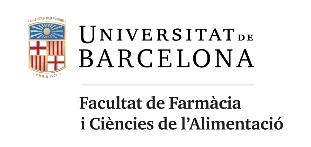 